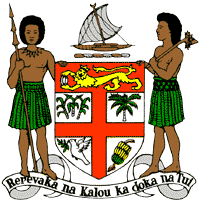 PERMANENT MISSION OF THE REPUBLIC OF FIJI TO THE UNITED NATIONSOFFICE AND OTHER INTERNATIONAL ORGANISATIONS AT GENEVA37TH SESSION OF THE UPR WORKING GROUP [Austria]Fiji welcomes the delegation of Austria and congratulates the delegation for the achievements in the implementation of the recommendations from its previous cycle.  Fiji commends Austria for its commitment to the United Nations human rights machinery, and its leadership in the Human Rights Council and international arena. Fiji offers the following recommendations: Continue efforts to develop and strengthen the necessary legislative frameworks that address cross-sectoral environmental challenges, including climate change adaptation and mitigation frameworks, and ensure that women, children, persons with disabilities and indigenous and local communities are meaningfully engaged in its implementation; andStrengthen efforts to ensure that every asylum-seeking child benefits from child protection safeguards, and that UNICEF recommended minimum standards for the protection of children in refugee accommodation centres are applied.We wish the delegation every success in its review.  I thank you. 